     GUIA DE AUTOAPRENDIZAJE Nº17 ED. FÍSICA Y SALUD KÍNDER Nombre_______________________________________ Curso: _______ Fecha: _______A continuación, pongamos en práctica lo aprendido a través de las siguientes actividades.Observa las imágenes y encierra con una cuerda los alimentos que te mantienen sano.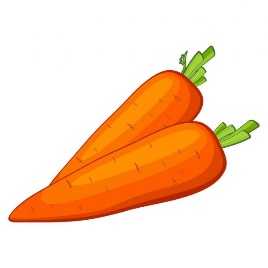 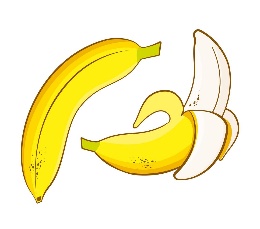 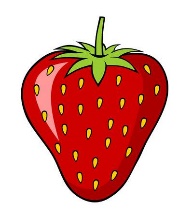 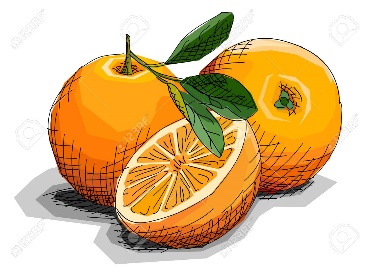 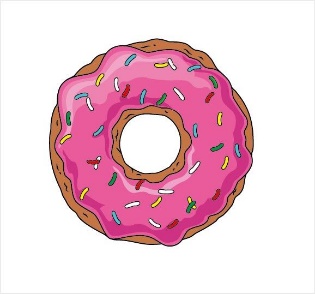 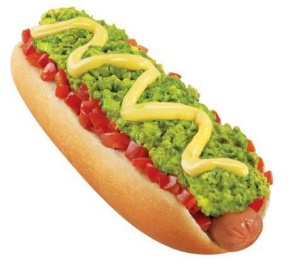 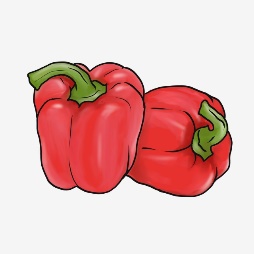 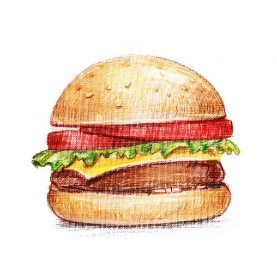 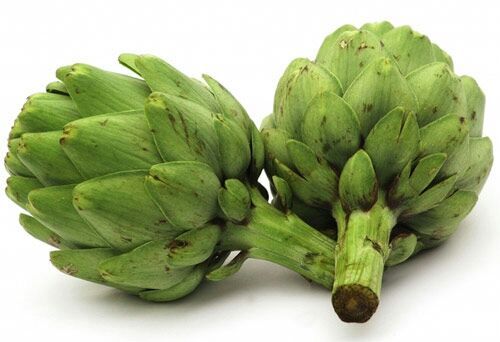 Dibuja un hábito de  higiene.Este niño acaban de comer que debe realizar después de haber consumido su helado? Une con una línea la imagen correcta.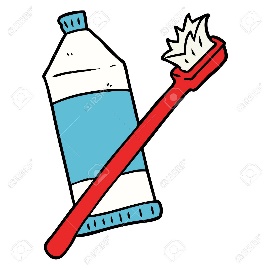 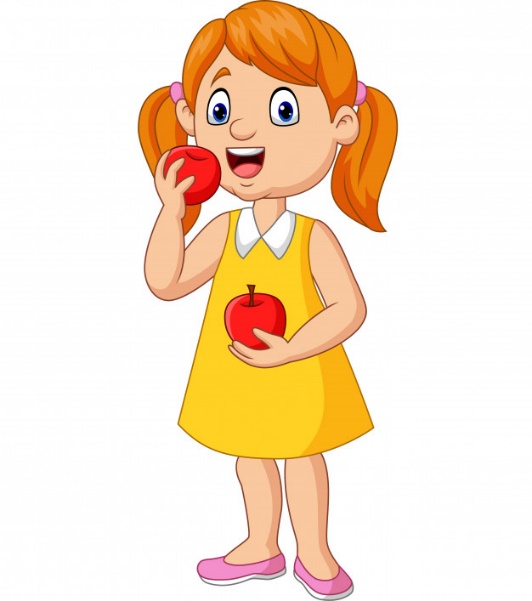 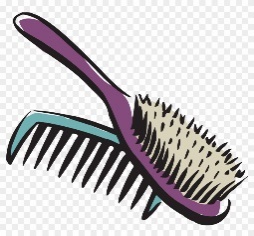  Encierra con un círculo la niña que esté  realizando un hábito de vida saludable (OA  7 C.M)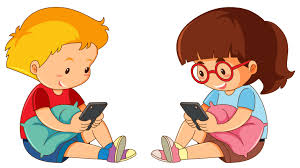 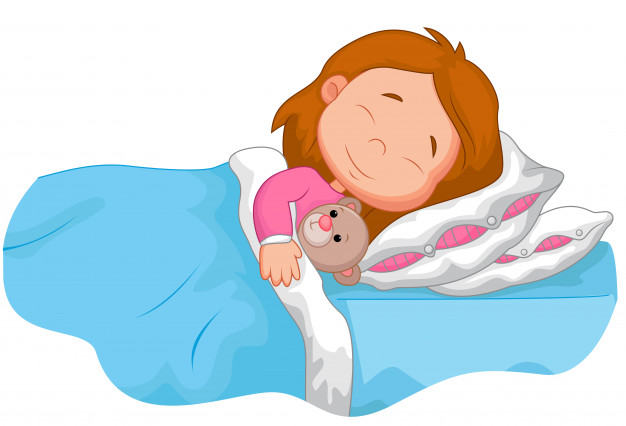 ¿Cómo te sientes cuando realizas nuestro baile el trote? Encierra con un círculo 3 acciones. (OA 5 C.M)                             Feliz                    triste                   Cansado(a) Calor                             frio                        con mucha sedResponde con una V si es Verdadero o con una F si es Falso.____ Es saludable comer alimentos Variados, Frutas y Verduras todos los días._____ Si NO nos lavamos los dientes y abusamos de los dulces mis dientes se mantendrán saludable._____ Es bueno jugar todos los días  en el celular o computador._____ Debes dormir entre 8 a 10 horas diarias._____ Debes realiza ejercicio física 30 minutos.Observa la cápsula y ejecuta la secuencia coreográfica: https://youtu.be/P0zOcNh8xkg?t=663 